План работыГосударственного бюджетного учреждения Пензенской области«Центр психолого-педагогической, медицинской и социальной помощи Пензенской области»на 2020/2021 учебный годПРЕДМЕТ ДЕЯТЕЛЬНОСТИ УЧРЕЖДЕНИЯ: Организация и предоставление психолого-педагогической, медицинской и социальной помощи обучающимся, испытывающим трудности в освоении основных общеобразовательных программ, развитии и социальной адаптации, их родителям (законным представителям), а также специалистам организаций, осуществляющих образовательную деятельность, в которых такие дети обучаются.Направление: ДИАГНОСТИКА и РАЗРАБОТКА ПЕРЕЧНЯ МЕРОПРИЯТИЙ по выписке МСЭЗадача 1. Проведение индивидуальной, групповой и комплексной диагностики с целью выявления детей, нуждающихся в педагогической, психологической, логопедической, медицинской и социальной помощи в системе образования Пензенской области. Разработка перечня психолого-педагогических мероприятий в рамках программы реабилитации ребенка - инвалида;Направление: ОБРАЗОВАТЕЛЬНАЯ  ДЕЯТЕЛЬНОСТЬ, в том числе и в рамках  ЛЕКОТЕКИЗадача 2. Осуществление обучения на основании Лицензии;Направление: КОНСУЛЬТИРОВАНИЕ Задача 3. Организаций психолого-педагогического консультирования обучающихся, их родителей (законных представителей) и педагогических работников. Направление: РАБОТА  С ЗАМЕЩАЮЩЕЙ СЕМЬЕЙЗадача 4.Организация сопровождения замещающих семей, подготовка граждан, выразивших желание взять на воспитание в семью ребенка, оставшегося без попечения родителей;Направление: ПРОФИЛАКТИКА СОЦИАЛЬНЫХ РИСКОВЗадача 5. Осуществление мер, направленных на профилактику асоциального и деструктивного поведения подростков и молодежи, поддержка детей и молодежи, находящейся в социально-опасном положении;Направление: ОРГАНИЗАЦИЯ И ПРОВЕДЕНИЕ МАССОВЫХ МЕРОПРИЯТИЙЗадача 6: Организация общественно-значимых мероприятий в сфере образования, науки и молодежной политикиНаправление: КРИЗИСНАЯ ПСИХОЛОГИЧЕСКАЯ ПОМОЩЬЗадача 7. Обеспечение доступности и своевременности оказания экстренной психологической помощиПринято                                                                                                                                                                                       Советом ППМС центрапротокол заседания № _1_от «_ 14_» __сентября__2020 г.УтвержденоДиректор ППМС центра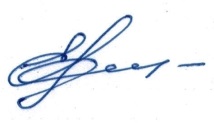 Пензенской области_______________ Е.В. Коломенцева«_15_» __сентября__2020 г.№ п/пНаправление деятельности,задачи, содержание работыОбъемработыСрокиОтветственныеОжидаемыйрезультатОжидаемыйрезультатДИАГНОСТИКАДИАГНОСТИКАДИАГНОСТИКАДИАГНОСТИКАДИАГНОСТИКАДИАГНОСТИКАДИАГНОСТИКАЗадача 1. Проведение индивидуальной, групповой и комплексной диагностики с целью выявления детей, нуждающихся в педагогической, психологической, логопедической, медицинской и социальной помощи в системе образования Пензенской области.Задача 1. Проведение индивидуальной, групповой и комплексной диагностики с целью выявления детей, нуждающихся в педагогической, психологической, логопедической, медицинской и социальной помощи в системе образования Пензенской области.Задача 1. Проведение индивидуальной, групповой и комплексной диагностики с целью выявления детей, нуждающихся в педагогической, психологической, логопедической, медицинской и социальной помощи в системе образования Пензенской области.Задача 1. Проведение индивидуальной, групповой и комплексной диагностики с целью выявления детей, нуждающихся в педагогической, психологической, логопедической, медицинской и социальной помощи в системе образования Пензенской области.Задача 1. Проведение индивидуальной, групповой и комплексной диагностики с целью выявления детей, нуждающихся в педагогической, психологической, логопедической, медицинской и социальной помощи в системе образования Пензенской области.Задача 1. Проведение индивидуальной, групповой и комплексной диагностики с целью выявления детей, нуждающихся в педагогической, психологической, логопедической, медицинской и социальной помощи в системе образования Пензенской области.Задача 1. Проведение индивидуальной, групповой и комплексной диагностики с целью выявления детей, нуждающихся в педагогической, психологической, логопедической, медицинской и социальной помощи в системе образования Пензенской области.1.1Индивидуальная диагностика 1.1.1.Диагностика особенностей и проблем развития несовершеннолетних в рамках работы ПМПк учреждения Не менее не менее 8 заседаний в уч.годНоябрь 2020- июнь 2021Специалисты ПМПк учрежденияРазработка маршрута и  психолого-педагогической помощи ребенкуРазработка маршрута и  психолого-педагогической помощи ребенку1.1.2.Индивидуальная  диагностика родителей (законных представителей)Выявление ресурсов и мотивов граждан, выразивших желание стать опекунами или попечителями несовершеннолетних граждан, либо принять детей, оставшихся без попечения родителей, в семьюВ зависимости от выразивших согласие (от 50 до 220)Сентябрь -2020Сентябрь2021Педагоги-психологиОпределение наличия (отсутствия) рисков, препятствующих принятию, адаптации и воспитанию ребенка в их семье.Заключение, рекомендации.Определение наличия (отсутствия) рисков, препятствующих принятию, адаптации и воспитанию ребенка в их семье.Заключение, рекомендации.1.1.3.Диагностика проблем детско-родительских отношенийНе менее 50 процедурСентябрь 2020-Май 2021Педагог-психологРазработка рекомендаций конструктивных моделей детско-родительских отношений.Заключение, рекомендации.Разработка рекомендаций конструктивных моделей детско-родительских отношений.Заключение, рекомендации.1.2Групповая диагностика обучающихся1.2.1.Проведение диагностики обучающихся в рамках работы «Базовых психолого-педагогических кабинетов»Не менее 500  процедурСентябрь 2020-Май 2021Педагоги- психологиРезультаты анкетирования.Заключение, рекомендации.Результаты анкетирования.Заключение, рекомендации.1.2.2.Групповая диагностика родителей, воспитывающих детей с ОВЗ, в рамках работы семейного клуба По количеству родителейСентябрь 2020-Май 2021Педагоги- психологиРазработка стратегии конструктивной модели детско-родительских отношений. Результаты анкетирования.Заключение, рекомендации.Разработка стратегии конструктивной модели детско-родительских отношений. Результаты анкетирования.Заключение, рекомендации.1.3.Комплексная диагностика в рамках Центральной психолого-медико-педагогической комиссии (далее - ЦПМПК) 1.3.1.Проведение комплексного обследования ребенка, имеющего проблемы в обучении, развитии, адаптацииНе менее 500 детейАвгуст 2020 -Июнь 2021Специалисты ЦПМПКОпределение стратегии и тактики возможной помощи ребенку, в том числе, изменение образовательного маршрута.Заключение. Рекомендации.Определение стратегии и тактики возможной помощи ребенку, в том числе, изменение образовательного маршрута.Заключение. Рекомендации.1.3.2.Проведение «экспресс-обследований» детей и подростков с девиантным поведением, а также находящихся в конфликте с закономВ зависимости от количества заявлений Январь  -Июнь 2021Специалисты ЦПМПКОпределение тактики возможной помощи ребенку, в том числе, и в юридически значимой ситуации.Заключение. Рекомендации.Определение тактики возможной помощи ребенку, в том числе, и в юридически значимой ситуации.Заключение. Рекомендации.1.4.Работа с выписками МСЭ1.4.1.Разработка перечня мероприятий для детей-инвалидов по выписке МСЭВ зависимости от количества  поступивших выписок из МСЭСентябрь 2020-Июнь 2021Педагог - психологПеречни мероприятий, направленные в образовательные организации, где обучаются дети с ОВЗПеречни мероприятий, направленные в образовательные организации, где обучаются дети с ОВЗОБРАЗОВАТЕЛЬНАЯ  ДЕЯТЕЛЬНОСТЬ, в том числе и в рамках  ЛЕКОТЕКИОБРАЗОВАТЕЛЬНАЯ  ДЕЯТЕЛЬНОСТЬ, в том числе и в рамках  ЛЕКОТЕКИОБРАЗОВАТЕЛЬНАЯ  ДЕЯТЕЛЬНОСТЬ, в том числе и в рамках  ЛЕКОТЕКИОБРАЗОВАТЕЛЬНАЯ  ДЕЯТЕЛЬНОСТЬ, в том числе и в рамках  ЛЕКОТЕКИОБРАЗОВАТЕЛЬНАЯ  ДЕЯТЕЛЬНОСТЬ, в том числе и в рамках  ЛЕКОТЕКИОБРАЗОВАТЕЛЬНАЯ  ДЕЯТЕЛЬНОСТЬ, в том числе и в рамках  ЛЕКОТЕКИОБРАЗОВАТЕЛЬНАЯ  ДЕЯТЕЛЬНОСТЬ, в том числе и в рамках  ЛЕКОТЕКИЗадача 2. Осуществление образовательной деятельности на основании ЛицензииЗадача 2. Осуществление образовательной деятельности на основании ЛицензииЗадача 2. Осуществление образовательной деятельности на основании ЛицензииЗадача 2. Осуществление образовательной деятельности на основании ЛицензииЗадача 2. Осуществление образовательной деятельности на основании ЛицензииЗадача 2. Осуществление образовательной деятельности на основании ЛицензииЗадача 2. Осуществление образовательной деятельности на основании Лицензии2.1.Реализация дополнительных общеразвивающих программ 2.1.1.Групповые занятияПроведение групповых коррекционных занятий для детей с ОВЗ в рамках реализации дополнительных общеобразовательных программ социально педагогической направленности (индивидуальное психолого-педагогическое сопровождение учителями - логопедами, педагогами - психологами)В соответствии с госзаданиемСентябрь 2020-Июнь 2021Учителя - логопеды, педагоги-психологиНаличие положительной динамики в решении проблем обучения и развития ребенка.Наличие положительной динамики в решении проблем обучения и развития ребенка.2.1.2.Проведение групповых профилактических занятий для детей и подростков в рамках реализации дополнительных общеразвивающих программ социально педагогической направленности (групповая профилактика социальными педагогами)В соответствии с госзаданиемСентябрь 2020-Июнь 2021Социальные педагоги, методистыНаличие положительной динамики в решении проблем обучения и развития ребенка.Наличие положительной динамики в решении проблем обучения и развития ребенка.2.1.3.Индивидуальные занятияПроведение индивидуальных коррекционных занятий для детей с ОВЗ в рамках реализации дополнительных общеобразовательных программ социально педагогической направленности  (индивидуальное психолого-педагогическое сопровождение учителями - логопедами, педагогами - психологами)В соответствии с госзаданиемСентябрь 2020-Июнь 2021Учителя - логопеды, педагоги-психологиНаличие положительной динамики в решении проблем обучения и развития ребенка.Наличие положительной динамики в решении проблем обучения и развития ребенка.2.2.Предоставление коррекционно-развивающей, компенсирующей и логопедической помощи обучающимся 2.2.1.Проведение групповых занятий в рамках Лекотеки40 чел.Сентябрь 2020-Июнь 2021Учителя - логопеды, педагоги-психологиУчителя - логопеды, педагоги-психологиНаличие положительной динамики в решении проблем обучения и развития ребенка.2.2.2.Организация оказания ранней ППМС помощи детям (законным представителям)По запросамОктябрь 2020-Июнь 2020Учителя - логопеды, педагоги-психологиУчителя - логопеды, педагоги-психологиУдовлетворение запросов на оказание ранней помощи детям от 2 до 7 лет2.2.3.Организация оказания помощи детям с расстройствами аутистического спектраПо запросамОктябрь 2020-Июнь 2020Учителя - логопеды, педагоги-психологиУчителя - логопеды, педагоги-психологиУдовлетворение запросов на оказание помощи детям с расстройствами аутистического спектраКОНСУЛЬТИРОВАНИЕ КОНСУЛЬТИРОВАНИЕ КОНСУЛЬТИРОВАНИЕ КОНСУЛЬТИРОВАНИЕ КОНСУЛЬТИРОВАНИЕ КОНСУЛЬТИРОВАНИЕ КОНСУЛЬТИРОВАНИЕ Организаций психолого-педагогического консультирования обучающихся, их родителей (законных представителей) и педагогических работников. Разработка перечня психолого-педагогических мероприятий в рамках программы реабилитации ребенка - инвалида.Организаций психолого-педагогического консультирования обучающихся, их родителей (законных представителей) и педагогических работников. Разработка перечня психолого-педагогических мероприятий в рамках программы реабилитации ребенка - инвалида.Организаций психолого-педагогического консультирования обучающихся, их родителей (законных представителей) и педагогических работников. Разработка перечня психолого-педагогических мероприятий в рамках программы реабилитации ребенка - инвалида.Организаций психолого-педагогического консультирования обучающихся, их родителей (законных представителей) и педагогических работников. Разработка перечня психолого-педагогических мероприятий в рамках программы реабилитации ребенка - инвалида.Организаций психолого-педагогического консультирования обучающихся, их родителей (законных представителей) и педагогических работников. Разработка перечня психолого-педагогических мероприятий в рамках программы реабилитации ребенка - инвалида.Организаций психолого-педагогического консультирования обучающихся, их родителей (законных представителей) и педагогических работников. Разработка перечня психолого-педагогических мероприятий в рамках программы реабилитации ребенка - инвалида.Организаций психолого-педагогического консультирования обучающихся, их родителей (законных представителей) и педагогических работников. Разработка перечня психолого-педагогических мероприятий в рамках программы реабилитации ребенка - инвалида.3.1. Индивидуальное консультирование:3.1.1.Индивидуальное психолого-педагогическое консультирование детей и подростков по проблемам развития, адаптации, трудностей в обученииНе менее 1000 чел.Сентябрь 2020-Июнь 2021Педагоги, специалисты ЦентраСнижение риска возникновения проблем в учебной деятельностиСнижение риска возникновения проблем в учебной деятельности3.1.2.Оказание индивидуальной консультативной помощи родителям (законным представителям) по проблемам развития ребенка, помощи ребенку в кризисные периоды развития, вопросам воспитания, школьной адаптации и др.Не менее 1000 консультацийСентябрь 2020-Июнь 2021Педагоги, специалисты ЦентраОпределение стратегии и тактики решения проблем ребенка, информирование родителей об индивидуальных особенностях развития ребенкаОпределение стратегии и тактики решения проблем ребенка, информирование родителей об индивидуальных особенностях развития ребенка3.1.3.Оказание индивидуальной консультативной помощи специалистам  по вопросам обучения, воспитания, развития детей и подростков, школьной адаптации.Не менее 1000 чел.Сентябрь 2020-Июнь 2021Педагоги, специалисты ЦентраПомощь в определении наиболее эффективной  тактики и стратегии решения проблем детей и подростковПомощь в определении наиболее эффективной  тактики и стратегии решения проблем детей и подростков3.2.Групповое консультирование:3.2.1.Групповое тематическое консультирование, информирование школьников, испытывающих проблемы обучения и развитияНе менее 1000 чел.Сентябрь 2020-Июнь 2021Педагоги, специалисты ЦентраСнижение риска возникновения проблем в учебной деятельностиСнижение риска возникновения проблем в учебной деятельности3.2.2.Выступления на родительских собраниях в муниципальных районах (городских округах) Пензенской области - информирование родителей (законных представителей) по актуальным профилактическим  и коррекционно-развивающим аспектам успешной социализации детей, испытывающих проблемы обучения и развития (В том числе в дистанционном режиме) Не менее 30 мероприятий(1000 чел.)Сентябрь 2020-Июнь 2021Педагоги, специалисты ЦентраСнижение риска возникновения проблем в воспитании детей, развитии детско-родительских отношений, профилактика социальных рисков детстваСнижение риска возникновения проблем в воспитании детей, развитии детско-родительских отношений, профилактика социальных рисков детства3.2.3.Групповое тематическое консультирование, информирование родителей (законных представителей) детей, испытывающих проблемы обучения и развития, в том числе, в рамках работы семейного клубаНе менее 20 консультацийСентябрь 2019-Июнь 2020Педагоги-психологиПовышение психолого-педагогической компетентности родителейПовышение психолого-педагогической компетентности родителей3.2.4.Оказание консультативной помощи семье по проблемам детско-родительских отношенийНе менее 120 консультацийСентябрь 2020-Июнь 2021Социальные педагоги, психологиСнижение риска возникновения проблем в развитии детско-родительских отношенийСнижение риска возникновения проблем в развитии детско-родительских отношений3.2.5.Групповое тематическое консультирование, информирование специалистов по профилактическим и коррекционно-развивающим вопросам, влияющим на успешную социализацию детей, испытывающих проблемы обучения и развития (по запросам, в рамках акций, мобильных форм)Не менее 1000 чел.Сентябрь 2020-Июнь 2021Педагоги, специалисты ЦентраПовышение психолого-педагогической компетентности специалистовПовышение психолого-педагогической компетентности специалистовРАБОТА  С ЗАМЕЩАЮЩЕЙ СЕМЬЕЙРАБОТА  С ЗАМЕЩАЮЩЕЙ СЕМЬЕЙРАБОТА  С ЗАМЕЩАЮЩЕЙ СЕМЬЕЙРАБОТА  С ЗАМЕЩАЮЩЕЙ СЕМЬЕЙРАБОТА  С ЗАМЕЩАЮЩЕЙ СЕМЬЕЙРАБОТА  С ЗАМЕЩАЮЩЕЙ СЕМЬЕЙРАБОТА  С ЗАМЕЩАЮЩЕЙ СЕМЬЕЙЗадача 4.Организация сопровождения замещающих семейЗадача 4.Организация сопровождения замещающих семейЗадача 4.Организация сопровождения замещающих семейЗадача 4.Организация сопровождения замещающих семейЗадача 4.Организация сопровождения замещающих семейЗадача 4.Организация сопровождения замещающих семейЗадача 4.Организация сопровождения замещающих семей4.1.Подготовка потенциальных приемных родителей4.1.1.Организация и проведение курсов подготовки граждан, выразивших желание взять на воспитание в свою семью ребенка, оставшегося без попечения родителейНе менее 210человекСентябрь 2020-Июнь 2020Специалисты Центра, привлеченные специалистыПрофилактика социального сиротства. Повышение родительских компетенций. Профилактика социального сиротства. Повышение родительских компетенций. 4.2.Сопровождение замещающих семей4.2.1.Оказание  комплексной помощи лицам, усыновившим (удочерившим) или принявшим под опеку (попечительство) ребенкаНе менее 370 семейСентябрь 2020-Июнь 2021Педагогиконсультативных пунктовОказание помощи семье, детям, консультирование, диагностика, рекомендации.Оказание помощи семье, детям, консультирование, диагностика, рекомендации.4.3.Координация работы клубов приемных семей Пензенской области4.3.1.Работа клубов замещающих родителей, взаимодействие с общественной организацией замещающих родителей ПО «Обретенное счастье»Не менее 20 заседанийСентябрь 2020-Июнь 2021Педагогиконсультативных пунктовРазвитие клубного движения. Вовлечение большего количества семей в конструктивную деятельность.Развитие клубного движения. Вовлечение большего количества семей в конструктивную деятельность.ПРОФИЛАКТИКА СОЦИАЛЬНЫХ РИСКОВПРОФИЛАКТИКА СОЦИАЛЬНЫХ РИСКОВПРОФИЛАКТИКА СОЦИАЛЬНЫХ РИСКОВПРОФИЛАКТИКА СОЦИАЛЬНЫХ РИСКОВПРОФИЛАКТИКА СОЦИАЛЬНЫХ РИСКОВПРОФИЛАКТИКА СОЦИАЛЬНЫХ РИСКОВПРОФИЛАКТИКА СОЦИАЛЬНЫХ РИСКОВЗадача 5. Осуществление мер, направленных на профилактику асоциального и деструктивного поведения подростков и молодежи, поддержка детей и молодежи, находящейся в социально-опасном положенииЗадача 5. Осуществление мер, направленных на профилактику асоциального и деструктивного поведения подростков и молодежи, поддержка детей и молодежи, находящейся в социально-опасном положенииЗадача 5. Осуществление мер, направленных на профилактику асоциального и деструктивного поведения подростков и молодежи, поддержка детей и молодежи, находящейся в социально-опасном положенииЗадача 5. Осуществление мер, направленных на профилактику асоциального и деструктивного поведения подростков и молодежи, поддержка детей и молодежи, находящейся в социально-опасном положенииЗадача 5. Осуществление мер, направленных на профилактику асоциального и деструктивного поведения подростков и молодежи, поддержка детей и молодежи, находящейся в социально-опасном положенииЗадача 5. Осуществление мер, направленных на профилактику асоциального и деструктивного поведения подростков и молодежи, поддержка детей и молодежи, находящейся в социально-опасном положенииЗадача 5. Осуществление мер, направленных на профилактику асоциального и деструктивного поведения подростков и молодежи, поддержка детей и молодежи, находящейся в социально-опасном положении5.1.Работа с детьми и подростками: Экстренная помощь 5.1.1.Организация оказания ППМС помощи обучающимся, попавшим в кризисную ситуацию, на основе разработанной межведомственной региональной моделиПо запросамОктябрь - июньИндивидуальное консультирование Консультирование обучающихся и студентов по вопросам саморазвития и самопознания, здорового образа жизни, профилактики аутодеструктивного поведения, зависимостей, внутриличностных и межличностных конфликтов.Индивидуальное кризисное консультирование очно и онлайн100% обратившихсяСентябрь 2020-Май 2021Специалисты БППК, педагогические работники ППМС центраСнижение риска возникновения проблем у обучающихся и студентов в вопросах саморазвития и самопознания, здорового образа жизни; профилактические мероприятияСнижение риска возникновения проблем у обучающихся и студентов в вопросах саморазвития и самопознания, здорового образа жизни; профилактические мероприятия5.1.3.Групповое консультированиеКонсультирование обучающихся по вопросам саморазвития и самопознания, здорового образа жизни, профилактики аутодеструктивного поведения, зависимостей, внутриличностных и межличностных конфликтов.Не менее 2-х раз в месяцСентябрь 2020-Май 2021Специалисты БППК, педагогические работники ППМС центравозникновения проблем у обучающихся и студентов в вопросах саморазвития и самопознания, здорового образа жизни; профилактические мероприятиявозникновения проблем у обучающихся и студентов в вопросах саморазвития и самопознания, здорового образа жизни; профилактические мероприятия5.1.4.ДиагностикаПроведение диагностических процедур, направленных на раннее выявление и профилактику проблем обучающихся, связанных с социальными рисками детства:- индивидуальные / групповыеПо запросуСентябрь 2020-Май 2021Специалисты БППКРазработка стратегии комплексной помощи ребенкуРазработка стратегии комплексной помощи ребенку5.1.5.Тренинговые формыПроведение интерактивных профилактических занятий для обучающихся и студентовПо запросуСентябрь 2020-Май 2021Специалисты Центра, в т. ч. БППКСнижение риска возникновения проблем у обучающихся и студентов; профилактические мероприятияСнижение риска возникновения проблем у обучающихся и студентов; профилактические мероприятия5.1.6.Проведение индивидуальных коррекционных, восстановительных занятий с обучающимися профилактической направленностиПо запросуСентябрь 2020-Май 2021Специалисты БППКНаличие положительной динамики в решении проблем обучения и развития ребенкаНаличие положительной динамики в решении проблем обучения и развития ребенка5.1.7.Представление интересов несовершеннолетних в юридически значимых ситуациях (следственные действия, суды)По запросамСентябрь 2020-Май 2021Специалисты Центра, в т. ч. БППКПредставление и защита интересов несовершеннолетнихПредставление и защита интересов несовершеннолетних5.2.Работа с родителями (законными представителями), семьей5.2.1.Участие в муниципальных межведомственных формах организации работы с семьей, находящейся в социально опасном положении, трудной жизненной ситуации:- в работе муниципального консилиума;- в работе территориальной ПМПК;- в работе муниципальной КДН иЗп;- другое.1 раз в месяц;1 раз в месяц;по запросу;по запросуСентябрь 2020-Май 2021Специалисты БППКРеализация комплексной помощи семьеРеализация комплексной помощи семье5.2.2ДиагностикаПроведение диагностики уровня проблем семейного неблагополучияПо запросуСентябрь 2020-Май 2021Специалисты БППКРазработка стратегии комплексной помощи семьеРазработка стратегии комплексной помощи семье5.2.3.Групповое консультированиеПроведение групповых тематических консультаций по  вопросам саморазвития и самопознания, здорового образа жизни, профилактики аутодеструктивного поведения, зависимостей, внутриличностных и межличностных конфликтов в рамках родительских собраний, круглых столов, родительских форумов в образовательных организациях областиНе менее 3-х раз в месяцСентябрь 2020-Май 2021Специалисты БППКПовышение родительских компетенцийПовышение родительских компетенций5.2.4.Индивидуальное консультирование Проведение индивидуальных консультативных сессий для родителей (законных представителей) по вопросам оказания экстренной помощи 100% обратившихсяСентябрь 2020-Май 2021Специалисты БППКПовышение родительских компетенцийПовышение родительских компетенций5.2.5.Индивидуальное консультирование Проведение индивидуальных консультативных сессий для родителей (законных представителей) по минимизации поведенческих проблем детей и подростков100% обратившихсяСентябрь 2020-Май 2021Специалисты БППКПовышение родительских компетенцийПовышение родительских компетенций5.2.6.Групповые профилактические мероприятияПроведение групповых  занятий для родителей (законных представителей) с элементами тренинга, тренинговых упражненийПо запросуСентябрь 2020-Май 2021Специалисты БППКПовышение родительских компетенцийПовышение родительских компетенций5.2.7.Медиативные формыПроведение медиативных форм работы с семьей: «Семейный круг», «Семейная конференция»,  восстановительные медиации, «Круги сообщества»По запросуСентябрь 2019-Май 2020Специалисты БППКРеализация комплексной помощи семьеРеализация комплексной помощи семье5.2.8.Родительские клубыУчастие в развитии клубного движения семей, участие в проведение заседаний родительских формирований: клубы, мастерские и тд.1 раз в кварталСентябрь 2020-Май 2021Специалисты БППКПовышение родительских компетенцийПовышение родительских компетенций5.2.9.Индивидуальные профилактические мероприятияРабота с семьей в рамках межведомственных планов работы Участие в межведомственных профилактических рейдах4 раза в месяцСентябрь 2020-Май 2021Специалисты БППКРеализация комплексной помощи семьеРеализация комплексной помощи семье5.3.Работа со специалистами 5.3.1.Индивидуальное консультирование Оказание помощи педагогам в вопросах профилактики дезадаптивного поведения детей подростков 100% обратившихсяСентябрь 2020-Июнь 2021Педагоги, специалисты ЦентраПомощь в проведении профилактики дезадаптивного поведения детей подростковПомощь в проведении профилактики дезадаптивного поведения детей подростков5.3.2.Групповое тематическое консультирование Информирование педагогов об особенностях воспитания, трудностях развития детей и подростков, о факторах риска, формирующих противоправное поведение в подростковой среде3 раза в месяцСентябрь 2020-Июнь 2021Педагоги, специалисты ЦентраПомощь в проведении профилактики противоправного поведения в подростковой средеПомощь в проведении профилактики противоправного поведения в подростковой среде5.3.3.Выступления на педсоветах, административных совещаниях, методических объединенияхПо запросамСентябрь 2020-Май  2021Педагоги, специалисты ЦентраИнформирование о целях и задачах районных и городских конкурсов по профилактике, о задачах и итогах работы с учащимися по программам профилактикиИнформирование о целях и задачах районных и городских конкурсов по профилактике, о задачах и итогах работы с учащимися по программам профилактики5.3.5.Областные единые методические дни:- педагога - психолога;- социального педагога;- логопеда;- дефектолога (в том числе в дистанционном режиме)Не менее 4 в годОктябрьДекабрьФевральАпрельСпециалисты ЦентраПовышение профессиональных компетенций специалистов системы образованияПовышение профессиональных компетенций специалистов системы образования5.3.6.Областные методические сборы для специалистов, работающих с семьей в системе образования1 раз в годОктябрь  2020Специалисты ЦентраПовышение профессиональных компетенций специалистов системы образованияПовышение профессиональных компетенций специалистов системы образования5.3.7.Областная акция «Профилактический десант» (в том числе в дистанционном режиме)Не менее  20 встречСентябрь 2020 -Май 2021Специалисты ЦентраПовышение профессиональных компетенций специалистов системы образованияПовышение профессиональных компетенций специалистов системы образования5.3.8.Участие в областном форуме по профилактике социальных рисков детства 1 раз в годНоябрь 2020Специалисты ЦентраПовышение профессиональных компетенций специалистов системы образованияПовышение профессиональных компетенций специалистов системы образования5.3.9.Информационное сопровождения деятельности специалистов ППМС-сопровождения и образовательных организаций на сайте регионального ППМС центраНе менее 50 разВ течение годаСпециалисты ЦентраПовышение профессиональных компетенций специалистов системы образованияПовышение профессиональных компетенций специалистов системы образования5.3.10Проведение областного конкурса «Эффективная программа тренинга для родителей 2020»Участие не менее 50% муниципальных районовЯнварь - майСпециалисты ЦентраОтбор эффективных практик работыОтбор эффективных практик работы5.3.11Областной фестиваль-конкурс школьных служб примиренияУчастие не менее 50% муниципальных районовЯнварь - апрельСпециалисты ЦентраОтбор эффективных практик работыОтбор эффективных практик работы5.3.12Проведение  информационной кампании, посвященной детскому телефону доверияНе менее 500 участниковАпрель - ноябрьСпециалисты ЦентраИнформирование, профилактика. Информирование, профилактика. ОРГАНИЗАЦИЯ И ПРОВЕДЕНИЕ МАССОВЫХ МЕРОПРИЯТИЙОРГАНИЗАЦИЯ И ПРОВЕДЕНИЕ МАССОВЫХ МЕРОПРИЯТИЙОРГАНИЗАЦИЯ И ПРОВЕДЕНИЕ МАССОВЫХ МЕРОПРИЯТИЙОРГАНИЗАЦИЯ И ПРОВЕДЕНИЕ МАССОВЫХ МЕРОПРИЯТИЙОРГАНИЗАЦИЯ И ПРОВЕДЕНИЕ МАССОВЫХ МЕРОПРИЯТИЙОРГАНИЗАЦИЯ И ПРОВЕДЕНИЕ МАССОВЫХ МЕРОПРИЯТИЙОРГАНИЗАЦИЯ И ПРОВЕДЕНИЕ МАССОВЫХ МЕРОПРИЯТИЙЗадача 6: Организация общественно-значимых мероприятий в сфере образования, науки и молодежной политикиЗадача 6: Организация общественно-значимых мероприятий в сфере образования, науки и молодежной политикиЗадача 6: Организация общественно-значимых мероприятий в сфере образования, науки и молодежной политикиЗадача 6: Организация общественно-значимых мероприятий в сфере образования, науки и молодежной политикиЗадача 6: Организация общественно-значимых мероприятий в сфере образования, науки и молодежной политикиЗадача 6: Организация общественно-значимых мероприятий в сфере образования, науки и молодежной политикиЗадача 6: Организация общественно-значимых мероприятий в сфере образования, науки и молодежной политики6.1Областной фестиваль-конкурс агитбригад «Радуга жизни - 2020»Не менее 7 командОктябрь-ноябрь 2020Специалисты ЦентраПропаганда в молодежной среде жизненно значимых ценностей, взглядов и убежденийПропаганда в молодежной среде жизненно значимых ценностей, взглядов и убеждений6.2Торжественное мероприятие, посвященное Дню материНе менее 50 человекНоябрь 2020Специалисты ЦентраПроведение встречи заслуженных матерей Пензенской области с ГубернаторомПроведение встречи заслуженных матерей Пензенской области с Губернатором6.3Областной фестиваль творчества детей-инвалидов и детей с ограниченными возможностями здоровья «Под парусом надежды»Не менее 100 детей с ОВЗ и детей-инвалидовОктябрь - декабрь 2020Специалисты ЦентраСоздание условий для детей – инвалидов и детей, с ограниченными возможностями здоровья, для их интеграции и самовыражения через творческую деятельностьСоздание условий для детей – инвалидов и детей, с ограниченными возможностями здоровья, для их интеграции и самовыражения через творческую деятельность6.5Торжественное мероприятие, посвященное Дню семьи, любви и верностиНаграждение 70 семейИюль 2021Специалисты ЦентраЧествование и награждение медалью «За любовь и верность» супружеских пар, проживших в браке 25 и более лет, подающим пример крепости семейных устоев, воспитавшим детей достойными членами обществаЧествование и награждение медалью «За любовь и верность» супружеских пар, проживших в браке 25 и более лет, подающим пример крепости семейных устоев, воспитавшим детей достойными членами общества6.6Обеспечение участия семей Пензенской области во всероссийских фестивалях, торжественных мероприятиях по семейной политикеНе менее 3 семейВ течение учебного годаСпециалисты ЦентраУспешное участие в конкурсе семьи-победительницы областного конкурсаУспешное участие в конкурсе семьи-победительницы областного конкурса6.9 Организация областного конкурса видеороликов и слайд-шоу «Позитив в кругу семьи»Охват не менее 50% муниципальных районов (городских округов)Февраль - октябрь 2020Специалисты ЦентраПропаганда семейных ценностей. Вовлечение большего количества семейПропаганда семейных ценностей. Вовлечение большего количества семейОРГАНИЗАЦИОННО - УПРАВЛЕНЧЕСКАЯ, ПРАВОВАЯ ДЕЯТЕЛЬНОСТЬОРГАНИЗАЦИОННО - УПРАВЛЕНЧЕСКАЯ, ПРАВОВАЯ ДЕЯТЕЛЬНОСТЬОРГАНИЗАЦИОННО - УПРАВЛЕНЧЕСКАЯ, ПРАВОВАЯ ДЕЯТЕЛЬНОСТЬОРГАНИЗАЦИОННО - УПРАВЛЕНЧЕСКАЯ, ПРАВОВАЯ ДЕЯТЕЛЬНОСТЬОРГАНИЗАЦИОННО - УПРАВЛЕНЧЕСКАЯ, ПРАВОВАЯ ДЕЯТЕЛЬНОСТЬОРГАНИЗАЦИОННО - УПРАВЛЕНЧЕСКАЯ, ПРАВОВАЯ ДЕЯТЕЛЬНОСТЬРабота коллегиальных органов учреждения (Совета, общего собрания)Работа коллегиальных органов учреждения (Совета, общего собрания)Работа коллегиальных органов учреждения (Совета, общего собрания)Работа коллегиальных органов учреждения (Совета, общего собрания)Работа коллегиальных органов учреждения (Совета, общего собрания)№МероприятияСрокиОтветственный сотрудникРезультатКонтроль1Заседание общего собрания коллектива по вопросам: - обсуждение и принятие документов по основной деятельности, внесение изменений в учредительные документы, локальные акты;- обсуждение государственного задания;- отчеты администрации о проделанной работе, рассмотрение предложений по совершенствованию работы учреждения на следующий учебный год.ОктябрьЯнварьМайКарамышева Т.Н.Начальники отделов.Приведение в соответствие документов.Планирование работы.Определение приоритетов на следующий учебный годКоломенцева Е.В.2Заседание Совета ППМС центра по вопросам развития деятельности учреждения в новом учебном году, обсуждение и принятие планирующей документации, программ, методических разработокСентябрь,январьКарамышева Т.Н.Начальники отделов.Организация работы учебного процессаСовещания при директореСовещания при директореСовещания при директореСовещания при директореСовещания при директоре11.Итоги проверки документации отделов (отчет заместителя).2.Вопросы охраны труда и техники безопасности (выступление Заведующего хозяйством). 3.Предложения по организации совместной работы с ОУ, БППК, КП, организациями других ведомств на основании договоров (сообщение заместителя, начальников отделов).ОктябрьКоломенцева Е.В. Карамышева Т.Н.Материалы совещания ПротоколКоломенцева Е.В.21.Результаты контроля реализации специалистами учреждения коррекционно-развивающей функции: реализация дополнительных общеразвивающих программ, работа ЛЕКОТЕКИ (отчет заместителя).2. Подведение итогов деятельности за 1 полугодие (отчеты начальников отделов).3. Результаты аттестации педагогов, участия в конференциях (сообщение заместителя).ДекабрьКоломенцева Е.В. Карамышева Т.Н.Начальники отделов.Материалы совещания ПротоколКоломенцева Е.В.31. Составление графика летних отпусков.2.Итоги контроля работы отдела организационно-методического сопровождения, проектирования и мониторинга профилактической деятельности в образовательных организациях за 1 полугодие в части организации практической составляющей: работа БППК, реализация социально-педагогических программ (сообщение заместителя)январьКоломенцева Е.В. Карамышева Т.Н.Материалы совещания ПротоколКоломенцева Е.В.41.Результаты контроля работы учреждения с родителями (работа Семейного клуба, консультирование, участие в родительском всеобуче и др.) (сообщение заместителя).2. Развитие  организации подготовки потенциальных замещающих родителей (сообщение начальника отдела).3. Текущие оргвопросы проведения мероприятий, выполнения государственного задания.ФевральКоломенцева Е.В. Карамышева Т.Н.Материалы совещания ПротоколКоломенцева Е.В.51.Результаты контроля работы ЦПМПК (сообщение заместителя).2. Результаты контроля реализации информационно-методической, просветительской работы учреждения (отчеты начальников отделов).3. Итоги анализа работы Детского телефона Доверия. АпрельКоломенцева Е.В. Карамышева Т.Н.Начальники отделов.Материалы совещания ПротоколКоломенцева Е.В.61. О подготовке к завершению учебного года. 2. О подготовке к новому учебному году.3.Об итогах работы с ИПРА детей-инвалидов 4. О работе центра в летний период.МайКоломенцева Е.В. Карамышева Т.Н.Начальники отделов.Материалы совещания ПротоколКоломенцева Е.В.Нормативно-правовое обеспечение деятельностиНормативно-правовое обеспечение деятельностиНормативно-правовое обеспечение деятельностиНормативно-правовое обеспечение деятельностиНормативно-правовое обеспечение деятельностиНормативно-правовое обеспечение деятельностиНормативно-правовое обеспечение деятельностиНормативно-правовое обеспечение деятельностиНормативно-правовое обеспечение деятельностиНормативно-правовое обеспечение деятельностиНормативно-правовое обеспечение деятельности№№МероприятияСрокСрокОтветственный сотрудникОтветственный сотрудникРезультатРезультатРезультатКонтроль11Разработка порядка оказания ранней ППМС помощи детям и их законным представителям в ППМС центре Пензенской областиОктябрь - ноябрьОктябрь - ноябрьДиректорПерекусихина И.А.ДиректорПерекусихина И.А.Утверждение порядка оказания ранней ППМС помощи детям и их законным представителям в ППМС центре Пензенской областиУтверждение порядка оказания ранней ППМС помощи детям и их законным представителям в ППМС центре Пензенской областиУтверждение порядка оказания ранней ППМС помощи детям и их законным представителям в ППМС центре Пензенской областиКоломенцева Е.В.22Разработка порядка оказания ППМС помощи детям  с расстройствами аутистического спектра в ППМС центре Пензенской областиОктябрь - декабрьОктябрь - декабрьДиректорПерекусихина И.А.ДиректорПерекусихина И.А.Утверждение порядка оказания ППМС помощи детям  с расстройствами аутистического спектра в ППМС центре Пензенской областиУтверждение порядка оказания ППМС помощи детям  с расстройствами аутистического спектра в ППМС центре Пензенской областиУтверждение порядка оказания ППМС помощи детям  с расстройствами аутистического спектра в ППМС центре Пензенской областиКоломенцева Е.В.33Совершенствование форм МОНИТОРИНГОВ и отчетов, проводимых ЦентромЯнварьЯнварьДиректорКарамышева Т.Н.Начальники отделовДиректорКарамышева Т.Н.Начальники отделовУтверждение и применение формУтверждение и применение формУтверждение и применение формКоломенцева Е.В.44Формирование проекта сметы на 2021 г.АвгустАвгустДиректор Директор Проект сметы Проект сметы Проект сметы Коломенцева Е.В.55Оформление личных дел и договоров в рамках осуществления обученияСентябрь, октябрьСентябрь, октябрьКарамышева Т.Н.Начальники отделовСекретарьКарамышева Т.Н.Начальники отделовСекретарьАлфавитная книга, журналы, электронный банкАлфавитная книга, журналы, электронный банкАлфавитная книга, журналы, электронный банкКарамышева Т.Н.66Анализ нормативной и методической базы педагога-психолога, учителя-логопеда ОУ по диагностическому, профилактическому, консультативному, коррекционному направлению в  соответствии с актуальными документами и ФГОС.ОктябрьОктябрьКарамышева Т.Н.Начальники отделовКарамышева Т.Н.Начальники отделовПакет документов по направлениям Пакет документов по направлениям Пакет документов по направлениям Карамышева Т.Н.77Формирование методической копилки эффективных психодиагностических методик.Корректировка дополнительных общеразвивающих программ в соответствии с Модулями образовательной программы Центра В течение учебного Года.Январь - май В течение учебного Года.Январь - май Карамышева Т.Н.Начальники отделовКарамышева Т.Н.Начальники отделовПакет документов по направлениямПакет документов по направлениямПакет документов по направлениямКарамышева Т.Н.88Систематизация передового психолого- педагогического опыта работы специалистов Центра, образовательных организаций области (по итогам конкурсов) рецензирование методических пособий, программ В течение учебного годаВ течение учебного годаКарамышева Т.Н.Начальники отделовКарамышева Т.Н.Начальники отделовПакет документовПакет документовПакет документовКарамышева Т.Н.99Положение о проведении областного конкурса «Эффективная программа тренинга для родителей 2020»январьянварьКоновалова О.В.Коновалова О.В.Направление Положения в муниципальные органы управления образованием.Направление Положения в муниципальные органы управления образованием.Направление Положения в муниципальные органы управления образованием.Коновалова О.В.1010Положение об областном фестивале-конкурсе школьных служб примирения январьянварьКоновалова О.В.Коновалова О.В.Направление Положения в муниципальные органы управления образованием. Организация мероприятия.Направление Положения в муниципальные органы управления образованием. Организация мероприятия.Направление Положения в муниципальные органы управления образованием. Организация мероприятия.Коновалова О.В.1111Положение «О проведении областного фестиваля - конкурса Агитбригад «Радуга жизни - 2019». СентябрьСентябрьКоновалова О.В.Коновалова О.В.Направление Положения в муниципальные органы управления образованием.Организация мероприятия.Направление Положения в муниципальные органы управления образованием.Организация мероприятия.Направление Положения в муниципальные органы управления образованием.Организация мероприятия.Карамышева Е.В.1212Положение «О проведении областного фестиваля творчества детей – инвалидов  «Под парусом надежды- 2019».НоябрьНоябрьКоновалова О.В.Коновалова О.В.Направление Положения в муниципальные органы управления образованием. Организация мероприятия.Направление Положения в муниципальные органы управления образованием. Организация мероприятия.Направление Положения в муниципальные органы управления образованием. Организация мероприятия.Карамышева Е.В.1313Положение «О проведении областного конкурса  «Успешная семья - 2020».ЯнварьЯнварьКоновалова О.В.Коновалова О.В.Направление Положения в муниципальные органы управления образованием. Организация этапов мероприятия.Направление Положения в муниципальные органы управления образованием. Организация этапов мероприятия.Направление Положения в муниципальные органы управления образованием. Организация этапов мероприятия.Карамышева Т.Н.1414Разработка проектов инструктивных, методических, информационных, рекомендательных писем по направлениям и функциям деятельности ППМС центра.В  течение учебного годаВ  течение учебного годаНачальники отделов ППМС центраНачальники отделов ППМС центраОперативное направление документов в муниципальные органы управления образованием.Оперативное направление документов в муниципальные органы управления образованием.Оперативное направление документов в муниципальные органы управления образованием.Карамышева Т.Н.1515Разработка и принятие новой программы развития ППМС центра на 2020-2024 годыянварьянварьРуководитель. Начальники отделов ППМС центраРуководитель. Начальники отделов ППМС центраРазработка программы развития учрежденияРазработка программы развития учрежденияРазработка программы развития учрежденияКарамышева Т.Н.Разработка новой структуры Центра,  приведение в соответствие с ней внутренних документов учрежденияОктябрь - ноябрь Октябрь - ноябрь Руководитель. Начальники отделов ППМС центраРуководитель. Начальники отделов ППМС центраПринятие новой структуры учрежденияПринятие новой структуры учрежденияПринятие новой структуры учрежденияКоломенцева Е.В.Укрепление материально-технической базы ППМС центраУкрепление материально-технической базы ППМС центраУкрепление материально-технической базы ППМС центраУкрепление материально-технической базы ППМС центраУкрепление материально-технической базы ППМС центраУкрепление материально-технической базы ППМС центраУкрепление материально-технической базы ППМС центраУкрепление материально-технической базы ППМС центраУкрепление материально-технической базы ППМС центраУкрепление материально-технической базы ППМС центраУкрепление материально-технической базы ППМС центраУкрепление материально-технической базы ППМС центра№Содержание деятельностиСодержание деятельностиСодержание деятельностиСрокСрокответственный сотрудникответственный сотрудникРезультатКонтрольКонтрольКонтроль1Привести в порядок все подсобные помещенияПривести в порядок все подсобные помещенияПривести в порядок все подсобные помещениядо 1. 05. 2021г.до 1. 05. 2021г.Макаров В.В.Макаров В.В.Укрепление материально-технической базы ППМС центра.Коломенцева Е.В.Коломенцева Е.В.Коломенцева Е.В.2Проведение объектной тренировки по эвакуации людей в случае пожара Проведение объектной тренировки по эвакуации людей в случае пожара Проведение объектной тренировки по эвакуации людей в случае пожара ноябрьноябрьМакаров В.В.Макаров В.В.Укрепление материально-технической базы ППМС центра.Коломенцева Е.В.Коломенцева Е.В.Коломенцева Е.В.3Проведение всех видов инструктажей по пожарной безопасности и охране труда и охране жизни и здоровья детей и сотрудников. Проведение всех видов инструктажей по пожарной безопасности и охране труда и охране жизни и здоровья детей и сотрудников. Проведение всех видов инструктажей по пожарной безопасности и охране труда и охране жизни и здоровья детей и сотрудников. сентябрьсентябрьМакаров В.В.Макаров В.В.Укрепление материально-технической базы ППМС центра.Коломенцева Е.В.Коломенцева Е.В.Коломенцева Е.В.4Проверка и составление актов готовности отопительной системы, пожарной сигнализации, системы видеонаблюдения. Заправка огнетушителей Анализ соответствия требованиям САНПиНа Проверка готовности Департаментом образования Проверка и составление актов готовности отопительной системы, пожарной сигнализации, системы видеонаблюдения. Заправка огнетушителей Анализ соответствия требованиям САНПиНа Проверка готовности Департаментом образования Проверка и составление актов готовности отопительной системы, пожарной сигнализации, системы видеонаблюдения. Заправка огнетушителей Анализ соответствия требованиям САНПиНа Проверка готовности Департаментом образования Август, сентябрьАвгуст, сентябрьМакаров В.В.Макаров В.В.Укрепление материально-технической базы ППМС центра.Коломенцева Е.В.Коломенцева Е.В.Коломенцева Е.В.5Инвентаризация, списание устаревшего оборудования Инвентаризация, списание устаревшего оборудования Инвентаризация, списание устаревшего оборудования Сентябрь - майСентябрь - майМакаров В.В.Макаров В.В.Укрепление материально-технической базы ППМС центра.Коломенцева Е.В.Коломенцева Е.В.Коломенцева Е.В.6Профилактический осмотр электропроводки, отопительной системы, пожарного инвентаря Профилактический осмотр электропроводки, отопительной системы, пожарного инвентаря Профилактический осмотр электропроводки, отопительной системы, пожарного инвентаря августавгустМакаров В.В.Макаров В.В.Укрепление материально-технической базы ППМС центра.Коломенцева Е.В.Коломенцева Е.В.Коломенцева Е.В.7Привести в соответствие кровлю запасных выходов учрежденияПривести в соответствие кровлю запасных выходов учрежденияПривести в соответствие кровлю запасных выходов учреждениядо 1 .01. 2021г.до 1 .01. 2021г.Макаров В.В.Макаров В.В.Укрепление материально-технической базы ППМС центра.Коломенцева Е.В.Коломенцева Е.В.Коломенцева Е.В.8Приобретение и замена оргтехники в кабинетахПриобретение и замена оргтехники в кабинетахПриобретение и замена оргтехники в кабинетахв течение годав течение годаМакаров В.В.Макаров В.В.Укрепление материально-технической базы ППМС центра.Коломенцева Е.В.Коломенцева Е.В.Коломенцева Е.В.9Оформление информационных стендовОформление информационных стендовОформление информационных стендовв течение годав течение годаМакаров В.В.Макаров В.В.Укрепление материально-технической базы ППМС центра.Коломенцева Е.В.Коломенцева Е.В.Коломенцева Е.В.10Проведение медицинского осмотра всех сотрудников центра, оформление санитарных книжек Проведение медицинского осмотра всех сотрудников центра, оформление санитарных книжек Проведение медицинского осмотра всех сотрудников центра, оформление санитарных книжек До 1 сентября 2020г.До 1 сентября 2020г.Макаров В.В.Макаров В.В.Укрепление материально-технической базы ППМС центра.Коломенцева Е.В.Коломенцева Е.В.Коломенцева Е.В.11Исполнение предписаний по устранению нарушений требований пожарной безопасностиИсполнение предписаний по устранению нарушений требований пожарной безопасностиИсполнение предписаний по устранению нарушений требований пожарной безопасностидо 1 июня 2020г.до 1 июня 2020г.Макаров В.В.Макаров В.В.Укрепление материально-технической базы ППМС центра.Коломенцева Е.В.Коломенцева Е.В.Коломенцева Е.В.12Благоустройство территории Благоустройство территории Благоустройство территории постояннопостоянноМакаров В.В.Макаров В.В.Укрепление материально-технической базы ППМС центра.Коломенцева Е.В.Коломенцева Е.В.Коломенцева Е.В.